　　　　　　　　　　　　　　　　　　　　　　　　　　　　　　　　　　　       別添1　　　　　　　　　会場地図　（モンゴル・日本センター所在地）　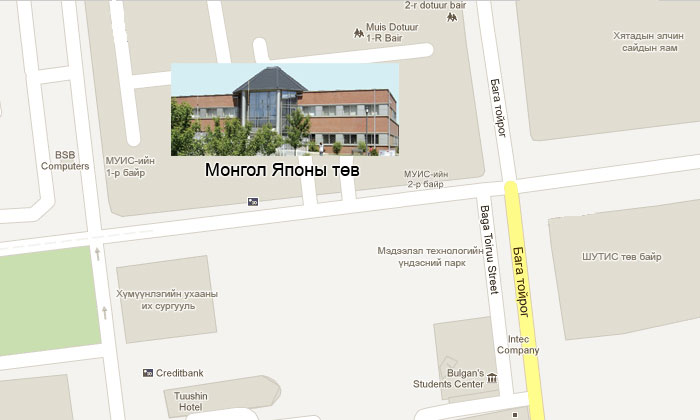 